Фонари аккумуляторные, налобные светодиодные, с зарядкой от сети 220В, торговой марки «Feron», серии (типы): TH, TLмодели: TH2293, TH2294, TH2295ОписаниеСветодиодный аккумуляторный фонарь FERON TH2293/TH2294/TH2295 может использоваться в туристических походах, в загородных поездках, для освещения при отключении электроэнергии и т.д.Встроенная вилка для включения в электрическую сеть позволяет обходиться без длинных проводов и дополнительных адаптеров.Фонарь предусматривает защиту от избыточного перезаряда аккумулятора, что позволяет продлить срок его службы.СХЕМА УСТРОЙСТВА ФОНАРЯ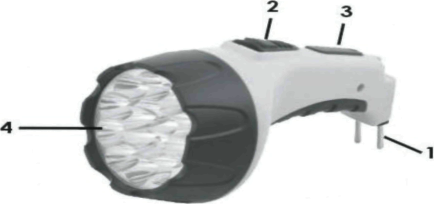 Штепсельная вилкаВКЛ\ВЫКЛ выключательИндикатор зарядкиСветодиодыТехнические характеристики:*представленные в данном руководстве технические характеристики могут незначительно отличаться. В зависимости от партии производства, производитель имеет право вносить изменения в конструкцию продукта без предварительного уведомления (см. на упаковке)Заряд аккумулятораПеревести фонарь в положение выключен.При помощи рычажка на задней части фонаря, выдвинуть штепсель.Вставить фонарь в розетку.Красный светодиод будет сигнализировать о процессе подзарядки аккумулятора.Меры предосторожностиНикогда не пытайтесь открыть фонарь самостоятельно. Замену аккумулятора должны производить только специалисты. Прибор заряжается в выключенном состоянии. Зарядка включенного прибора приводит к перегоранию электрической схемы и выходу прибора из строя. Во время хранения периодически заряжайте фонарь, не реже одного раза в три месяца.ЭксплуатацияДля включения фонаря сдвиньте переключатель вперед, для отключения переведите его в обратное положение.ХранениеФонари хранятся в картонных коробках в ящиках или на стеллажах в сухих отапливаемых помещениях.ТранспортировкаФонари в упаковке пригодны для транспортировки автомобильным, железнодорожным, морским или авиационным транспортом.УтилизацияФонарь утилизируется в соответствии с правилами утилизации бытовой электронной техники. СертификацияПродукция сертифицирована на соответствие требованиям ТР ТС 004/2011 «О безопасности низковольтного оборудования», ТР ТС 020/2011 «Электромагнитная совместимость технических средств», ТР ЕАЭС 037/2016 «Об ограничении применения опасных веществ в изделиях электротехники и радиоэлектроники». Продукция изготовлена в соответствии с Директивами 2014/35/EU «Низковольтное оборудование», 2014/30/ЕU «Электромагнитная совместимость».Информация об изготовителе и дата производства.Сделано в Китае. Изготовитель: «NINGBO YUSING LIGHTING CO., LTD» Китай, No.1199, MINGGUANG RD.JIANGSHAN TOWN, NINGBO, CHINA/Нинбо Юсинг Лайтинг, Ко., № 1199, Минггуан Роуд, Цзяншань Таун, Нинбо, Китай. Филиалы завода-изготовителя: «Ningbo Yusing Electronics Co., LTD» Civil Industrial Zone, Pugen Village, Qiu’ai, Ningbo, China / ООО "Нингбо Юсинг Электроникс Компания", зона Цивил Индастриал, населенный пункт Пуген, Цюай, г. Нингбо, Китай; «Zheijiang MEKA Electric Co., Ltd» No.8 Canghai Road, Lihai Town, Binhai New City, Shaoxing, Zheijiang Province, China/«Чжецзян МЕКА Электрик Ко., Лтд» №8 Цанхай Роад, Лихай Таун, Бинхай Нью Сити, Шаосин, провинция Чжецзян, Китай. Уполномоченный представитель в РФ/Импортер: ООО «СИЛА СВЕТА» Россия, 117405, г. Москва, ул. Дорожная, д. 48, тел. +7(499)394-69-26. Гарантийные обязательстваГарантия на фонарь составляет 1 год (12 месяцев) с момента продажи.Замене подлежит продукция, не имеющая видимых механических повреждений.Продукция подлежит замене при возврате полной комплектации товара, упаковка которого не повреждена (потеря товарного вида).Гарантийные обязательства выполняются продавцом при предъявлении правильно заполненного гарантийного талона (с указанием даты продажи, наименования изделия, даты окончания гарантии, подписи продавца, печати) и кассового чека продавца. Незаполненный гарантийный талон снимает с продавца часть гарантийных обязательств.Гарантия распространяется только на ассортимент, проданный через розничную сеть.Гарантия соблюдается при выполнении требуемых условий эксплуатации, транспортировки и хранения, указанных в данной инструкции.Гарантия не распространяется в случаях использования на производстве, в целях извлечения прибыли, а также в других целях, не соответствующих прямому применению продукции.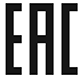 МодельТН2293ТН2294ТН2295Допустимое значение сетевого напряжения110/220В 50/60Гц110/220В 50/60Гц110/220В 50/60ГцТип аккумулятораСвинцово-кислотныйСвинцово-кислотныйСвинцово-кислотныйЕмкость аккумулятора4В/0.5 А*Ч4В/0.8 А*Ч2х4В/0.5 А*ЧИсточник света4 LED7 LED15 LEDВремя подзарядкиНе менее 15 часовНе менее 15 часовНе менее 15 часовПродолжительность работы(максимум)6 часов6 часов6 часовДальность30м50м100мРабочая температура0-40°С0-40°С0-40°ССтепень защиты от пыли и влагиIP20IP20IP20Габаритные размеры133х67х67мм153х78х80мм185х97х100мм